Wtorek; 30.03.2021r.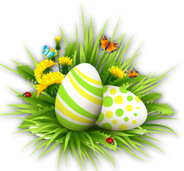 Witamy serdecznie!Temat dnia: Pisanki, kraszankiAktywność: przyrodnicza, ruchowaCele: 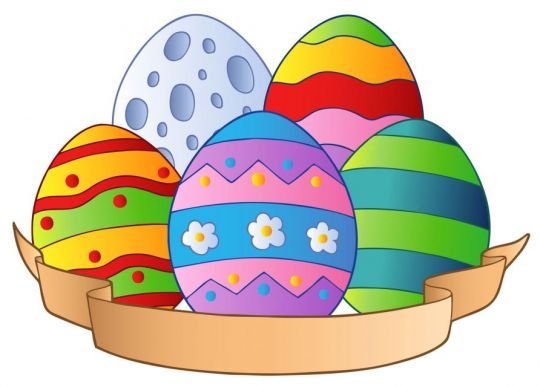 zapoznanie z budową jajka,wzbogacanie wrażeń dotykowych,wdrażanie do umiejętnego posługiwania się piłką gumową.Na powitanie nauka krótkiego wiersza. Dzieci powtarzają za rodzicem: Na Wielkanoc czekamy, jak zajączki się witamy! (dzielenie się uśmiechami i kilka podskoków obunóż) Wielkanocne jajeczka, to kraszanka i pisaneczka. (rysowanie owali w powietrzu)Bardzo je lubimy, w koszyczku ułożymy (naśladowanie wkładania, dzieci siadają w kręgu na dywanie).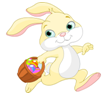 Wesoły zajączek – zabawa ruchowa.Rodzic rzuca kostkę i zapowiada: zajączek podskakuje 4 razy i my też; zajączek robi 2 obroty i my też, zajączek robi 6 przysiadów i my też. Zabawę powtarzamy kilka razy. Ilość kropek liczymy wspólnie.Czyje jajko? – zabawa sensoryczna i słowna – usprawnianie analizatorów: wzrokowego, dotykowego oraz wzbogacanie słownictwa. Oglądanie ilustracji jaj: kurzych, kaczych, przepiórczych, strusich i określanie ich wielkości, barwy. Jaja przepiórcze                                                            Jaja kacze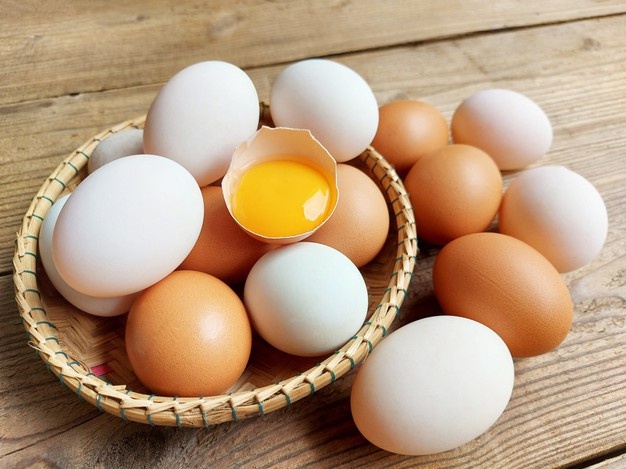 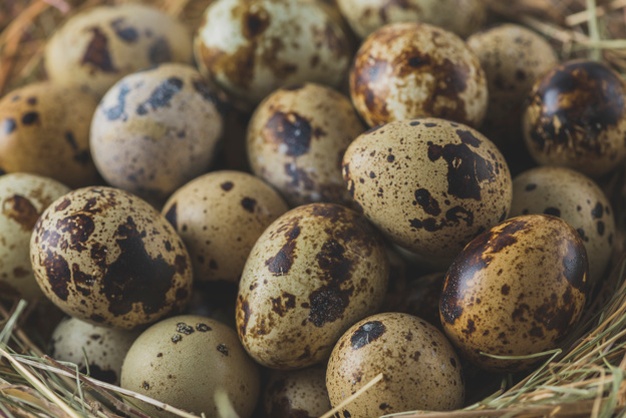                                                         Jajo strusie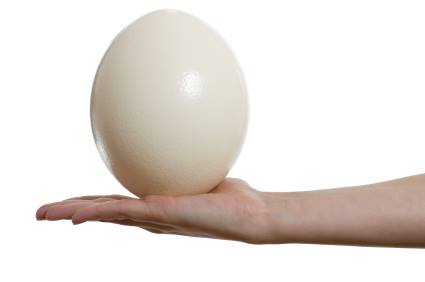 Określanie wielkości jaj strusich, kurzych i przepiórczych.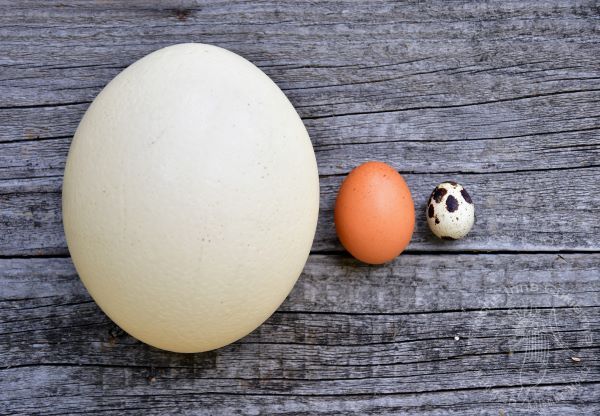 Dzieci dotykają jaj kurzych, przykładają do policzka, przekładają z ręki do ręki, turlają po dywanie i wypowiadają się na temat cech jajka.Co się kryje w jajku? – zabawa badawcza, której celem jest poznanie budowy jajka. Rodzic rozbija, do miseczki surowe jajko, a następnie obiera i rozkraja jajka ugotowane na miękko i na twardo. Dzieci próbują opowiadać swoje obserwacje.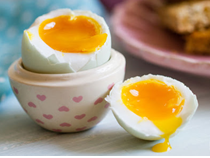 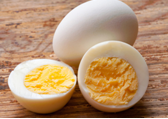 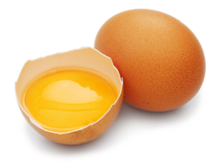 Teraz zapraszamy na ćwiczenia gimnastyczne.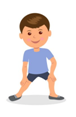 Przykładowe ćwiczenia: 5 pajacyków, 5 podskoków w miejscu, bieg w miejscu, krążenia ramion, obrót wokół własnej osi, 5 przysiadów, 5 skłonów tułowia w przód, 5 skłonów tułowia na boki, krążenie bioderek.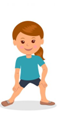 Teraz bierzemy piłkę i przechodzimy do ćwiczeń, które powtarzamy 10 razy:   przekładanie piłki z ręki do ręki z przodu i z tyłu, - przekładanie piłki z ręki do ręki nisko za plecami i wysoko nad głową,- unoszenie raz prawej, raz lewej nogi i za każdym razem przekładamy piłkę pod kolanem. - siad podparty o nogach ugiętych piłka leży między stopami. - siad podparty o nogach ugiętych między kostkami piłka, prostowanie i uginanie nóg w kolanachChwytamy piłkę delikatnie obiema stopami unosimy ją w górę, następnie odkładamy na podłogę. Odkładamy piłki i bierzemy do ręki pasek kolorowej krepiny lub bibuły. Siadamy naprzeciwko siebie i kawałkiem krepiny dotykają twarzy osoby współćwiczącej: nosa, czoła, policzków, uszu itd. Rodzic podaje, jakich części twarzy w danym momencie dotykamy.Na zakończenie zapraszamy do  lepienia z dowolnej masy plastycznej (plastelina, masa solna, modelina, ciastolina) kolorowej pisanki lub rysowania po śladzie, aby rozwijać prawidłowe napięcia ręki. 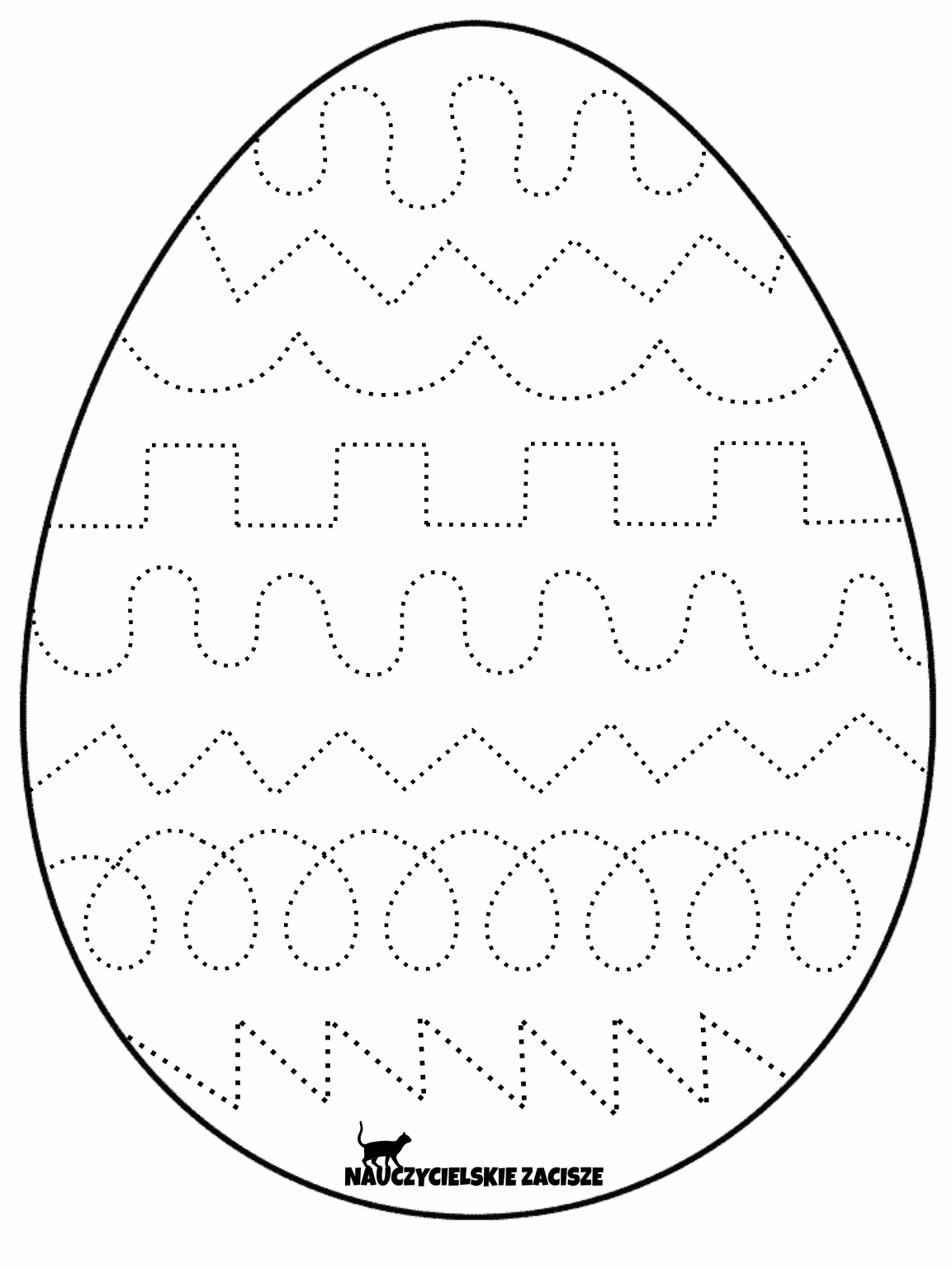 Życzymy miłej pracy!Anita Wróbel i Edyta Dziedzic- Godlewska